policyA qualified Vessel Operator (Helm) is any POHP crewmember who has been deemed qualified to operate a specified Port of Olympia vessel.The designation as a qualified Vessel Operator must be documented and signed appropriately within the training records of the POHP. PORT OF OLYMPIAHarbor Patrol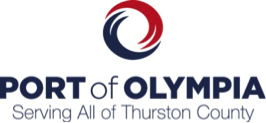 operations – vessel operatorPolicy 2.4PURPOSE:To describe the qualifications, duties, and responsibilities associated with a qualified Vessel Operator.Adopted:	09/01/2015Revised:	